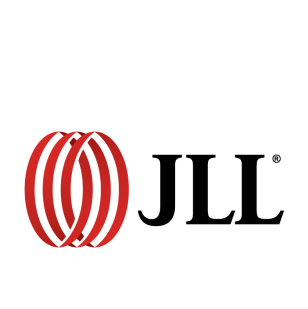 METROPOLITAN SQUARE211 North Broadway  		   			  	                     (314) 436-1212 (phone)				  		         (314) 436-7391 (fax)EMERGENCY ORGANIZATIONAL TEAMCOMPANY NAME: ____________________________________________________________TENANT SAFETY COORDINATOR: _____________________________________________EMERGENCY CELL#: __________________________ FLOOR: _____ DATE: ____________OFF SITE EMERGENCY MEETING LOCATION: ___________________________________Please provide the name of your company’s floor warden.  This is the person who makes sure everyone is out of your suite in case of an evacuation. Floor Warden Name: ______________________________________________________Telephone Number:  _______________________________________________________If you occupy a Full Floor, please fill out the lines below.Deputy Floor Warden Name: ______________________________________________Telephone Number:   _______________________________________________________Male Searcher Name: _____________________________________________________Telephone Number:   _______________________________________________________Female Searcher Name: ___________________________________________________Telephone Number: ________________________________________________________Note:  If you occupy more than one floor, please complete this form for each floor. 